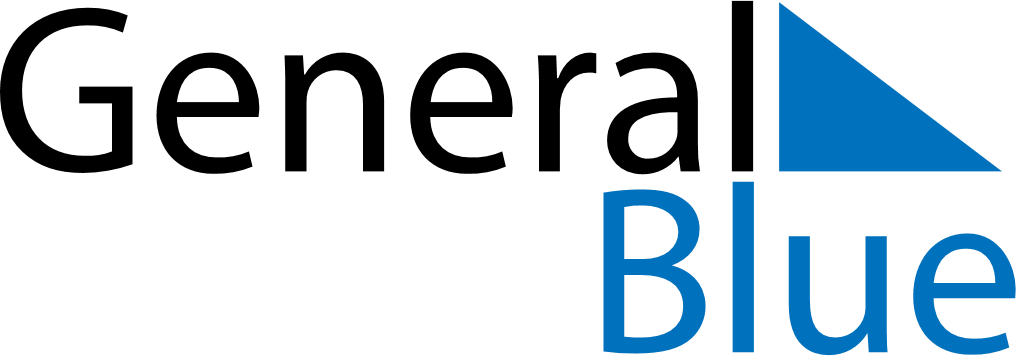 February 2025February 2025February 2025February 2025NorwayNorwayNorwayMondayTuesdayWednesdayThursdayFridaySaturdaySaturdaySunday11234567889Mother’s Day101112131415151617181920212222232425262728